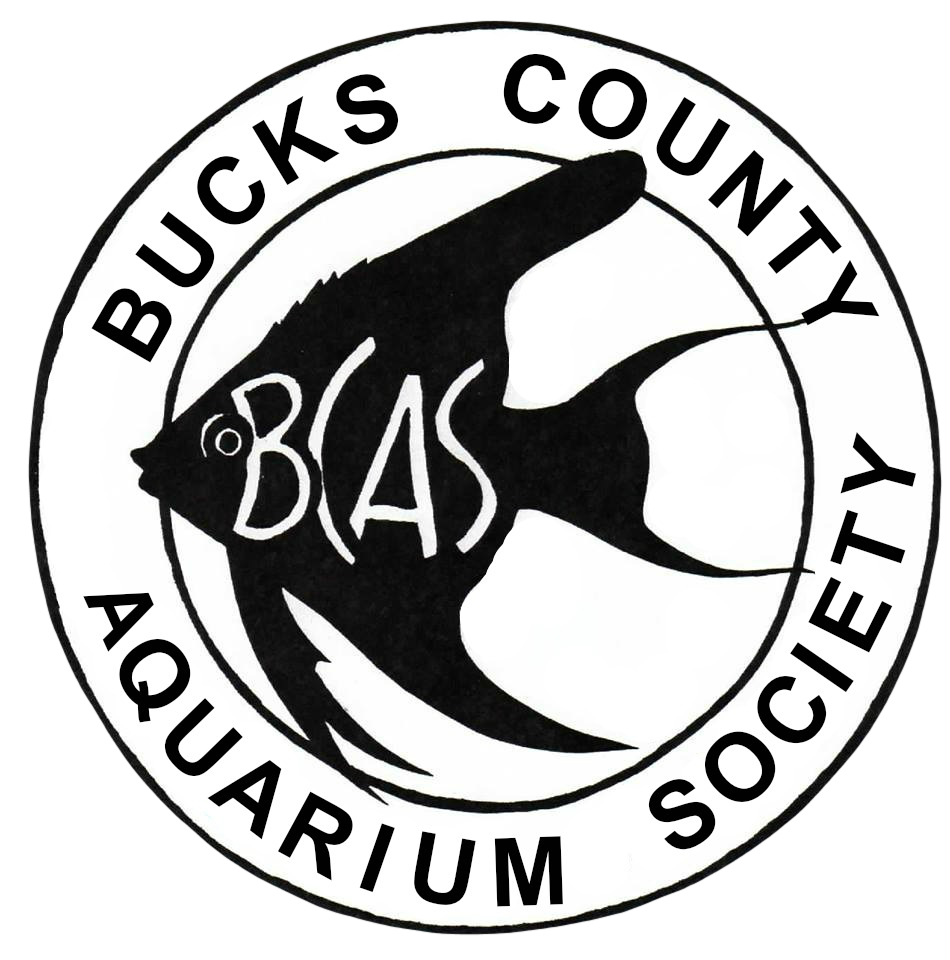 2015 BUCKS COUNTY AQUARIUM SOCIETY          NEW MEMBERSHIP(BCAS will not release any personal information without member’s written consent)Date                                      Name                                                                                                                                                                                                                                    last                                                        first                                      initialStreet Address                                                                                                                                                                                             City                                                                          State                        Zip                                                                                              Phone (          )                                                       Cell (           )                                                                   Fax (May be a work FAX if you can receive BCAS faxes there) (         )                                                            E-Mail Address                                                                                                                                                                                                                                           Primary interest (freshwater, marine, species, etc)                                                                                       Membership (MARK CHOICE/S)  	single	$20                               				family 	$30                                   				annual business ad  $10        	total $           List family members -spouse                                       children                                                                                                          Do you wish to be listed in our directory?  YES                 NO                If YES, MARK the info you want listed other than your name and aquatic interestsaddress                               phone #                                     e-mail                   List any other info you would like included in the directory                                                                           Could you volunteer for some club activities?   YES                 NO                (If YES, MARK those things you might be interested in helping with).Newsletter            Auction runner            Auctioneer            Board member            Special events            Web site              Picking up donations from sponsors            Breeder award program        Refreshments           Photography            Writing          Other (describe briefly)The color edition of our newsletter, The Buckette, will be sent electronically by e-mail to you as a PDF file attachment, unless you request a paper copy (black & white) sent by regular mail.  Please MARK your preference:                                       Electronic                                     Paper edition               Signature (N/A if submitted online)                                                                                                                                                   